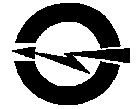 АКЦИОНЕРНОЕ ОБЩЕСТВО«ВОЛГОГРАДОБЛЭЛЕКТРО»(АО ВОЭ). Волгоград,  ул. Шопена, д. 13. Тел.: 48-14-21, факс: 48-14-22, электронная почта: voe@voel.ru № р/с 40702810111020101044 Волгоградское ОСБ №8621  ПАО Сбербанк, к/с 30101810100000000647, БИК 041806647, ИНН/КПП 3443029580/344301001, ОГРН 1023402971272ИЗВЕЩЕНИЕ о проведении запроса предложений в электронной форме по выбору подрядчика на право заключения договора выполнения работ (Поставка оборудования, монтажные и пуско-наладочные работы системы видеонаблюдения) для нужд АО «Волгоградоблэлектро» (закупка проводится среди субъектов малого и среднего предпринимательства)№ п/пНаименование п/пСодержаниеСпособ закупкиЗапрос предложений в электронной формеЗаказчикАО «Волгоградоблэлектро»Место нахождения: . Волгоград, ул. Шопена, д. 13Почтовый адрес: . Волгоград, ул. Шопена, д. 13Адрес электронной почты: voe223fz@voel.ruКонтактные лицаПо вопросам организационного характера:Буянов Георгий Дмитриевич, Балашова Нина АнатольевнаТел.: (8442) 56-20-88 (доб.1132,1133), адрес электронной почты: voe223fz@voel.ruПо вопросам требуемых характеристик товаров, работ, услуг (качество, количество и др.): Викуловский Роман Вячеславович, Тел.: 56-20-88 доб.1085, адрес электронной почты: r.vikulovskij@voel.ru Проведение процедуры запроса предложений:Запрос предложений на право заключения договора выполнения работ (Поставка оборудования, монтажные и пуско-наладочные работы системы видеонаблюдения) для нужд АО «Волгоградоблэлектро»  проводится в электронной форме, весь документооборот (подача заявки, изменения извещения и документации, разъяснения документации, подписание договора и т.д.) осуществляется в электронной форме: все документы и сведения подписываются электронной цифровой подписью уполномоченных со стороны заказчика, участников закупки лиц (за исключением случаев, когда в соответствии с законодательством Российской Федерации требуется иное оформление каких-либо документов). Процедура  запроса предложений осуществляется на электронной площадке. Порядок проведения закупки определяется регламентом электронной площадки, на которой проводится запрос предложений.Адрес электронной торговой площадки в сети Интернет https://etp.gpb.ru/Нормативные документы, регламентирующие проведение закупочной процедурыФедеральный закон от 18 июля . № 223-ФЗ «О закупках товаров, работ, услуг отдельными видами юридических лиц», Положение о порядке проведения регламентированных закупок товаров, работ,  услуг для нужд акционерного общества «Волгоградоблэлектро», утвержденное протоколом совета директоров №6 от 30.09. 2022г. Предмет закупочной процедуры Лот №1: Право заключения договора выполнения работ (Поставка оборудования, монтажные и пуско-наладочные работы системы видеонаблюдения) для нужд АО «Волгоградоблэлектро»Сведения об объеме поставляемых товаров, требованиях, установленные Заказчиком к качеству, техническим характеристикам товара, сопроводительным документам, требования к его безопасности,  и иные требования, указаны подробно в «Техническом задании» Том №2  документации запроса предложений.Предмет договора, сроки и место поставки товаров, выполнения работ, оказания услуг и другие условияЛот №1: Право заключения договора выполнения работ (Поставка оборудования, монтажные и пуско-наладочные работы системы видеонаблюдения) для нужд АО «Волгоградоблэлектро»Место выполнения работ: Городищенский участок филиала Пригородные МЭС АО «Волгоградоблэлектро»: 403001, Волгоградская область, р.п. Городище, ул.8-го Гвардейского Танкового корпуса, 22Б.Срок выполнения работ: не позднее 30 рабочих дней с момента поступления 	предоплаты 30% (тридцати процентов) от общей суммы Спецификации на расчетный счет Поставщика.Срок выполнения работ предлагается участником в соответствии с критериями, установленными в документации.1. Общие требования к поставляемым товарам.1.1. 	Всё оборудование (далее - Товар, Оборудование) должно быть новым, не бывшим в эксплуатации, произведено в заводских условиях и протестировано на заводе, поставляться в неповрежденной оригинальной упаковке, обеспечивающей сохранность при транспортировке. Упаковка должна иметь соответствующие атрибуты производителя продукции.1.2. 	Все комплектующие изделия приобретаемого оборудования должны соответствовать показателям и требованиям, указанным в Спецификации (Таблица №1).1.3. 	Качество поставляемого оборудования должно соответствовать государственным стандартам качества, техническим условиям.1.4. 	Комплектующие изделия поставляемых товаров должны быть полностью совместимы между собой.2. Требования к поставке.2.1. Поставка Товара осуществляется в количестве согласно Спецификации (Таблица № 1), путем доставки Товара Поставщиком, осуществляемой за свой счет, с обязательным уведомлением Заказчика не менее чем за 2 (два) дня до поставки, в рабочее время с понедельника по четверг с 8-00 до 17-00, в пятницу с 8-00 до 16-00 (время Московское, GMT+3).3. Место поставки.3.1.	Городищенский участок филиала Пригородные МЭС АО «Волгоградоблэлектро»: 403001, Волгоградская область, р.п. Городище, ул.8-го Гвардейского Танкового корпуса, 22Б.4. Общие требования к системе видеонаблюденияВнедряемая система видеонаблюдения должна выполнять следующие целевые задачи:1) обнаружение: общее наблюдение за обстановкой; обнаружение всех перемещающихся в определенном направлении;2) различение: контроль наличия посторонних; контроль за подходом посторонних лиц к запретной зоне или чужому имуществу;3) идентификация: получение четкого изображения лица любого человека, который подходит к зоне (или находится в ней), позволяющего впоследствии узнать ранее незнакомого человека; идентификация записанного изображения с хранящимся в базе данных; определение номера автомобиля.Система должна осуществлять:- круглосуточную запись видеоинформации с разрешением 2Мп и частотой кадров 25 к/с, с указанием номера видеокамеры, даты и времени;- после длительного (вызвавшего отключение системы) отсутствия и последующего восстановления электроснабжения система должна включиться и автоматически перейти в режим записи видеоинформации с настройками, заданными до отключения электропитания;- программно-аппаратный комплекс, обеспечивающий видеонаблюдение должен обеспечивать глубину архива не менее 30 дней;- время работы системы от источников резервного питания должно быть не менее 1 часа.5. Требования к монтажным и пуско-наладочным работам.5.1.	Окончание монтажных и пуско-наладочных работ - не позднее 30 рабочих дней с момента поступления 	предоплаты 30% (тридцати процентов) от общей суммы Спецификации на расчетный счет Поставщика.5.2.	Качество монтажных и пуско-наладочных работ должно соответствовать требованиям законодательства Российской Федерации.5.3 Произвести установку видеокамер согласно Плану размещения оборудования (Схема расстановки оборудования) и Схеме участка.5.4   Размещение и монтаж видеокамер, коммутаторов, источников бесперебойного питания производить в соответствии с ПУЭ и технической документацией на применяемое оборудование.Купольные камеры монтируется в Административном здании на 1-ом и 2-ом этаже, угол обзора устанавливается исходя из необходимости контроля входящего потока посетителей (Зоны №17-19).Уличные цилиндрические камеры монтируются на столбах ЛЭП или фасадах зданий, а также в помещении гаража, углы обзора устанавливаются исходя из необходимости контроля зон, отмеченных на схеме расстановки оборудования (Зоны №1 - 16). При монтаже видеокамеры, контролирующей Зону №1, необходимо учитывать получение четкого изображения государственных номеров автотранспорта, проходящего через въездные ворота предприятия. В здании КПП, расположенном около въездных ворот, устанавливается удаленное рабочее место, включающее в себя монитор. Шкафы с оборудованием устанавливаются в отапливаемых зданиях гаража и КПП. В серверной комнате располагается видеорегистратор, коммутатор, источник бесперебойного питания. Установка осуществляется в имеющийся серверный шкаф.При прокладке кабельных трасс в помещениях опуски кабелей выполнять в пластиковых кабельных каналах. Для прокладки кабельных трасс между зданиями и к местам размещения видеокамер на столбах   использовать кабель UTP категории 5е для внешнего монтажа, кабель следует закреплять к стальному тросу в ПВХ оболочке. Если под кабельной линией располагаются транспортные пути (автомобильные), нижняя точка провисания должна быть не менее 6 метров.5.5 Требования к электропитанию и заземлению.Электропитание осуществляется от сети переменного тока 220В, 50Гц. Элементы системы видеонаблюдения (видеосервер, шкафы, источники бесперебойного питания) должны быть заземлены в соответствии с требованиями ПУЭ5.6 Приемосдаточные испытания5.6.1. После завершения монтажных и пусконаладочных работ проводятся приемосдаточные испытания, в ходе которых представитель Заказчика подтверждает или не подтверждает работоспособность системы в рамках оговоренных в настоящем техническом задании функциональных особенностей. В случае невыполнения указанных ниже условий параметры системы должны быть приведены в соответствии с данными пунктами технического задания.5.6.2. Просмотр текущего изображения камер, состояние качества записи и воспроизведения, на рабочем месте охраны КПП. 5.6.3. Проверка глубины видеоархива. Проверка глубины видеоархива проводится путем контрольной записи видеосигнала со всех камер в течение 1 часа в дневное (рабочее) время суток.5.6.4. На видеосервере и на рабочем месте охраны КПП должен воспроизводиться фрагмент записи из произвольного выбранного временного интервала в пределах того периода, когда регистратор находился в режиме записи.5.6.5. Сохранение записи. Выбранный фрагмент записи должен по команде Заказчика сохраняться в памяти жесткого диска или на съемный носитель. Сохраненный видеофрагмент должен воспроизводиться средствами предоставленного ПО. 5.6.6. Работа после сбоя питания. После принудительного отключения основного (сетевого) электропитания и последующего восстановления электроснабжения система должна включиться, видеосервер и камеры должны функционировать, настройки остаться неизменными.6. Требования к документации.6.1. 	Весь Товар должен поставляться с комплектом технической документации, руководством пользователя, необходимыми дистрибутивами программного обеспечения, исполнительной документацией.6.2. 	Все необходимые руководства пользователя и техническая документация должны быть на русском языке и предоставляться в электронной форме или на бумажном носителе, входящим в состав Товара.7. Гарантийные обязательства.7.1. 	Гарантийный срок устанавливается продолжительностью не менее 12 (двенадцати) месяцев после подписания Сторонами Акта выполненных работ.7.2.	Поставщик обязуется в течение гарантийного периода произвести замену Товара ненадлежащего качества на Товар, соответствующий условиям поставки Товара, устранить недостатки выполненных работ, либо вернуть Покупателю стоимость Товара и выполненных Работ.Срок для замены Товара не должен превышать 30 (тридцать) дней со дня направления Покупателем Поставщику требования о гарантийном обслуживании.  Срок возврата стоимости Товара и выполненных Работ, в случае не замены Товара или не устранения недостатков в рамках гарантийного обслуживания не должен превышать 14 (четырнадцать) дней со дня направления Покупателем Поставщику соответствующего требования о возврате.7.3 Поставщик при поставке продукции (товара) должен предоставить соответствующие сертификаты и иные документы согласно законодательству. Перечень документов, подтверждающих происхождение продукции (товара):7.3.1 Копии товарно-сопроводительных документов (товарных накладных, счетов-фактур, инвойсов, товарно-транспортных накладных), сопровождающих поставку продукции (товара) от производителя должны быть представлены при поставке продукции (товара).7.3.2 Для импортной продукции (товара) – копии государственных таможенных деклараций должны быть представлены при поставке продукции (товара).7.3.3 Копии документов, подтверждающих договорные отношения с производителем продукции (копии контрактов, договоров, дилерских и подобных соглашений) должны быть представлены при поставке продукции (товара).8.Порядок и срок оплаты товара. 8.1 Предоплата 30 % (тридцать процентов) от общей суммы Спецификации - не позднее 15 (пятнадцати) дней с момента подписания Спецификации.Доплата – 70 % (семьдесят процентов) от оставшейся суммы Спецификации - не позднее 15 (пятнадцати) дней с момента подписания акта выполненных работ по выполненной Спецификации.9. Необходимые требования к поставщикам продукции9.1. Поставщик должен обладать необходимыми профессиональными знаниями и опытом, ресурсными возможностями (финансовыми, материально-техническими, производственными, трудовыми), управленческой компетентностью, опытом и репутацией.9.2. Поставщик должен обладать гражданской правоспособностью в полном объеме для заключения и исполнения Договора (должен быть зарегистрирован в установленном порядке и иметь соответствующие действующие лицензии на выполнение видов деятельности в рамках Договора).9.3. Поставщик не должен являться неплатежеспособным или банкротом, находиться в процессе ликвидации, на имущество Поставщика в части, существенной для исполнения Договора, не должен быть наложен арест, экономическая деятельность Поставщика не должна быть приостановлена.9.4. Основные критерии ранжирования предложений участников процедуры закупки по степени предпочтительности устанавливаются в закупочной документации..Начальная (максимальная) цена договора (цена лота)Лот № 1: Начальная (максимальная) цена договора: 992 326 (девятьсот девяносто две тысячи триста двадцать шесть) рублей 00 копеек, с учетом НДС 20%. Начальная (максимальная) цена договора без НДС: 826 938 (восемьсот двадцать шесть тысяч девятьсот тридцать восемь) рубль 33 копейки. В случае, если участник закупки не является плательщиком НДС, то цена, предложенная таким участником, не должна превышать установленную начальную (максимальную) цену без НДС. При этом на стадии оценки и сопоставления заявок для целей сравнения ценовые предложения других участников также будут учитываться без НДС.Обоснование начальной (максимальной) цены договора указано подробно в «Техническом задании» Том № 2 документации запроса оферт.Порядок определения цены договора (цены лота)Цена договора определена с использованием метода сопоставления рыночных цен, с учётом стоимости услуг и расходов поставщика/подрядчика на перевозку, страхование, уплату таможенных пошлин, налогов и других обязательных платежей, с учётом оплаты за  НДС.Порядок определения начальной (максимальной) цены договора указан подробно в «Техническом задании» Том № 2 документации запроса предложений.Порядок и сроки оплаты товаров, работ, услугПорядок и срок оплаты товаров, работ, услуг, предлагаются участником закупки, в соответствии с критериями указанными в документации: с предварительным авансовым платежом, либо с отсрочкой оплаты по окончании поставки товара (максимальный размер предварительного авансового платежа не должен превышать 30% от цены договора).Размер и валюта обеспечения заявки. Лот № 1: обеспечение исполнения заявки составляет 19 846,52 рублей (2 %) от начальной (максимальной) цены договора, указанной в настоящем извещении.Примечание: Если начальная максимальная цена договора не превышает 5 000 000 (пять миллионов) рублей, обеспечение заявки на участие в закупке не устанавливается, если начальная (максимальная) цена договора превышает 5 000 000 (пять миллионов) рублей внесение обеспечения заявки осуществляется участником закупки следующим образом: Обеспечение может предоставляться участником закупки по его выбору путем внесения денежных средств на спецсчет или предоставлением независимой гарантии.Независимая гарантия, предоставляемая в качестве обеспечения заявки на участие в закупке, составленная по типовой форме согласно приложению № 1 к Постановлению Правительства РФ от 09.08.2022 N 1397 и требований установленных законодательством, или ее копия, если в качестве обеспечения заявки на участие в конкурентной закупке с участием субъектов малого и среднего предпринимательства участником такой закупки предоставляется независимая гарантия;При осуществлении конкурентной закупки с участием субъектов малого и среднего предпринимательства денежные средства, предназначенные для обеспечения заявки на участие в такой закупке, вносятся участником такой закупки на специальный счет, открытый им в банке, включенном в перечень, определенный Правительством Российской Федерации в соответствии с Федеральным законом от 5 апреля 2013 года N 44-ФЗ "О контрактной системе в сфере закупок товаров, работ, услуг для обеспечения государственных и муниципальных нужд" (далее - специальный банковский счет).В случаях, предусмотренных частью 26 статьи 3.2 настоящего Федерального закона, денежные средства, внесенные на специальный банковский счет в качестве обеспечения заявки на участие в конкурентной закупке с участием субъектов малого и среднего предпринимательства, перечисляются банком на счет заказчика, указанный в извещении об осуществлении конкурентной закупки с участием субъектов малого и среднего предпринимательства, в документации о такой закупке, или заказчиком предъявляется требование об уплате денежной суммы по независимой гарантии, предоставленной в качестве обеспечения заявки на участие в конкурентной закупке с участием субъектов малого и среднего предпринимательства.Размер и валюта обеспечения  договора. Реквизиты для перечисления обеспечения:Лот № 1: обеспечение исполнения договора составляет 49 616,30 рублей  (5 %) от начальной (максимальной) цены договора, указанной в настоящем извещении. Обеспечение исполнения договора предоставляется на усмотрение участника одним из следующих способов: а) предоставлением независимой гарантии исполнения договора осуществляется в том же порядке, как и обеспечение заявки. б) внесением денежных средств на счет заказчика;Примечание: В платежном поручении необходимо указать название и номер закупки, по которой производится обеспечение. Обеспечение осуществляется по нижеуказанным реквизитам по выбору участника закупки.Банк Южный Ф-Л ПАО "ПРОМСВЯЗЬБАНК" г. ВолгоградРасчётный счет 40702810601000001087БИК банка 041806715Корреспондентский счет 30101810100000000715Банк Южный Ф-Л ПАО "ПРОМСВЯЗЬБАНК" г. ВолгоградРасчётный счет 40702810101000067398БИК банка 041806715Корреспондентский счет 30101810100000000715Банк ВОЛГОГРАДСКОЕ ОТДЕЛЕНИЕ №8621 ПАО СБЕРБАНК г. ВолгоградРасчётный счет 40702810111020101044БИК банка 041806647Корреспондентский счет 30101810100000000647Банк БАНК ГПБ (АО) г. МоскваРасчётный счет 40702810900000042884БИК банка 044525823Корреспондентский счет 30101810200000000823Срок место порядок предоставления документации о закупке.Документация и извещение в форме электронного документа, размещена на сайте Заказчика www.voel.ru, в единой информационной системе www.zakupki.gov.ru и сайте электронной торговой площадки и доступна для ознакомления бесплатно.Срок предоставления документации с момента размещения закупочной процедуры в единой информационной системе, по дату окончания подачи заявок на участие в закупочной процедуре.Место подачи заявокЭлектронная торговая площадка https://etp.gpb.ru/.Дата и время подачи заявок на участие в закупке Порядок подачи заявокЗаявки подаются момента размещения извещения о закупке на сайте электронной торговой площадки и в единой информационной системе по 10 час. 00 мин. (время московское) «20» июня 2024 года.Заявка должна состоять из двух частей и ценового предложения. Требования к содержанию и оформлению каждой части заявки, а также порядку подачи ценового предложения, приведены в Документации о закупке.Дата и время рассмотрения первых частей заявок. Место рассмотрения первых частей заявок.10 час. 00 мин. (время московское) «20» июня 2024 года.Электронная торговая площадка https://etp.gpb.ru/Дата и время рассмотрения вторых частей заявок. Место рассмотрения первых частей заявок.11 час. 00 мин. (время московское) «21» июня 2024 года.Электронная торговая площадка https://etp.gpb.ru/.Дата и время подведения итогов закупки12 час. 00 мин. (время московское) «04» июля 2024 года.Электронная торговая площадка https://etp.gpb.ru/Срок предоставления участникам закупки разъяснений положений документации С момента размещения извещения о закупке на сайте электронной торговой площадки и в единой информационной системе по 10 час. 00 мин. (время московское) «20» июня 2024 года.Особенности участия в закупке субъектов малого и среднего предпринимательстваУчастниками данной закупки могут быть только субъекты малого и среднего предпринимательства.ПреференцииУстановлены постановлением Правительства РФ от 16 сентября 2016 г. № 925 "О приоритете товаров российского происхождения, работ, услуг, выполняемых, оказываемых российскими лицами, по отношению к товарам, происходящим из иностранного государства, работам, услугам, выполняемым, оказываемым иностранными лицами".